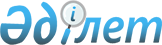 О внесении изменений в решение Шуского районного маслихата от 21 декабря 2018 года № 38-3 "О районном бюджете на 2019-2021 годы"Решение Шуского районного маслихата Жамбылской области от 23 июля 2019 года № 49-4. Зарегистрировано Департаментом юстиции Жамбылской области 25 июля 2019 года № 4293
      Примечание РЦПИ.

      В тексте документа сохранена пунктуация и орфография оригинала.
      В соответствии со статьями 9, 109 Бюджетного Кодекса Республики Казахстан от 4 декабря 2008 года, статьи 6 Закона Республики Казахстан от 23 января 2001 года "О местном государственном управлении и самоуправлении в Республике Казахстан" и на основании решения Жамбылского областного маслихата от 17 июля2019 года № 37-3 "О внесении изменений в решение Жамбылского областного маслихатаот 13 декабря 2018 года № 30-3 "Об областном бюджете на 2019-2021 годы" (зарегистрировано в Реестре государственной регистрации нормативных правовых актов за № 4280) районный маслихат РЕШИЛ:
      1. Внести в решение Шуского районного маслихата от 21 декабря 2018 года № 38-3 "О районном бюджете на 2019-2021 годы" (зарегистрированов Реестре государственной регистрации нормативных правовых актов за № 4059, опубликовано 14 января 2019 года в Эталонном контрольном банке нормативных правовых актов Республики Казахстан в электронном виде) следующие изменения:
      в пункте 1:
      в подпункте 1):
      цифры "20373763" заменить цифрами "21128427";
      цифры "2890852" заменить цифрами "3197852";
      цифры "17442690" заменить цифрами "17890354";
      в подпункте 2):
      цифры "20588283" заменить цифрами "21342947".
      Приложения 1 к указанному решению изложить в новой редакции согласно приложению 1 к настоящему решению.
      2. Контроль за исполнением данного решения возложить на постоянную комиссию районного маслихата по экономике, финансов, бюджету, налогу, развитию местного самоуправления, природопользованию, промышленности, строительства, транспорта, связи, энергетики, развитии сельского хозяйства и предпринимательства и рассмотрению проектов договоров по закупу земельных участков и прочего недвижимого имущества.
      3. Настоящее решение вступает в силу со дня государственной регистрации в органах юстиции и вводится в действие с 1 января 2019 года. Районный бюджет на 2019 год
					© 2012. РГП на ПХВ «Институт законодательства и правовой информации Республики Казахстан» Министерства юстиции Республики Казахстан
				
      Председатель сессии 

А. Касенов

      Секретарь маслихата 

Е. Умралиев
Приложение 1 к решению
Шуского районного маслихата
от 23 июля 2019 года № 49-4Приложение 1 к решению
Шуского районного маслихатаот 21 декабря 2018 года № 38-3
Категория 
Категория 
Категория 
Категория 
Сумма (тысяч тенге)
Класс
Класс
Класс
Сумма (тысяч тенге)
Подкласс 
Подкласс 
Сумма (тысяч тенге)
Наименование 
Сумма (тысяч тенге)
1
2
3
4
5
1. ДОХОДЫ
21128427
1
НАЛОГОВЫЕ ПОСТУПЛЕНИЯ
3197852
01
Подоходный налог 
236754
2
Индивидуальный подоходный налог
236754
03
Социальный налог
225000
1
Социальный налог 
225000
04
Налоги на собственность
2654238
1
Налоги на имущество
2626933
3
Земельный налог
11126
4
Налог на транспортные средства
10379
5
Единый земельный налог
5800
05
Внутренние налоги на товары, работы и услуги
57300
2
Акцизы
11300
3
Поступления за использование природных и других ресурсов
27500
4
Сборы за ведение предпринимательской и профессиональной деятельности
15500
5
Налог на игорный бизнес
3000
07
Прочие налоги
1760
1
Прочие налоги
1760
08
Обязательные платежи, взимаемые за совершение юридически значимых действий и (или) выдачу документов уполномоченными на то государственными органами или должностными лицами 
22800
1
Государственная пошлина
22800
2
НЕНАЛОГОВЫЕ ПОСТУПЛЕНИЯ
23189
01
Доходы от государственной собственности
2669
1
Поступления части чистого дохода государственных предприятий
185
5
Доходы от аренды имущества, находящегося в государственной собственности
2337
7
Вознаграждения по кредитам, выданным из государственного бюджета
95
9
Прочие доходы от государственной собственности
52
06
Прочие неналоговые поступления
20520
1
Прочие неналоговые поступления
20520
3
ПОСТУПЛЕНИЯ ОТ ПРОДАЖИ ОСНОВНОГО КАПИТАЛА
17032
01
Продажа государственного имущества, закрепленного за государственными учреждениями
1213
1
Продажа государственного имущества, закрепленного за государственными учреждениями
1213
03
Продажа земли и нематериальных активов
15819
1
Продажа земли
10612
2
Продажа нематериальных активов
5207
4
ПОСТУПЛЕНИЯ ТРАНСФЕРТОВ
17890354
02
Трансферты из вышестоящих органов государственного управления 
17890354
2
Трансферты из областного бюджета 
17890354
Администратор бюджетных программ
Администратор бюджетных программ
Администратор бюджетных программ
Администратор бюджетных программ
Сумма, тысяч тенге
Программа
Программа
Программа
Программа
Сумма, тысяч тенге
Наименование
Наименование
Наименование
Наименование
Сумма, тысяч тенге
1
1
1
2
3
2. ЗАТРАТЫ
21342947
01
Государственные услуги общего характера
711021
112
Аппарат маслихата района (города областного значения)
38808
001
Услуги по обеспечению деятельности маслихата района (города областного значения)
38288
003
Капитальные расходы государственного органа
520
122
Аппарат акима района (города областного значения)
143815
001
Услуги по обеспечению деятельности акима района (города областного значения)
142195
003
Капитальные расходы государственного органа 
1620
123
Аппарат акима района в городе, города районного значения, поселка, села, сельского округа
141444
001
Услуги по обеспечению деятельности акима района в городе, города районного значения, поселка, села, сельского округа
140604
022
Капитальные расходы государственного органа
840
452
Отдел финансов района (города областного значения)
177356
001
Услуги по реализации государственной политики в области исполнения бюджета и управления коммунальной собственностью района (города областного значения)
37027
003
Проведение оценки имущества в целях налогообложения
2631
010
Приватизация, управление коммунальным имуществом, постприватизационная деятельность и регулирование споров, связанных с этим
642
018
Капитальные расходы государственного органа
554
028
Приобретение имущества в коммунальную собственность
108000
113
Целевые текущие трансферты из местных бюджетов
28502
453
Отдел экономики и бюджетного планирования района (города областного значения)
26685
001
Услуги по реализации государственной политики в области формирования и развития экономической политики, системы государственного планирования
26265
004
Капитальные расходы государственного органа
420
458
Отдел жилищно-коммунального хозяйства, пассажирского транспорта и автомобильных дорог района (города областного значения)
118231
001
Услуги по реализации государственной политики на местном уровне в области жилищно-коммунальногохозяйства,пассажирского транспорта и автомобильных дорог 
28861
013
Капитальные расходы государственного органа
14000
113
Целевые текущие трансферты из местных бюджетов
75370
466
Отдел архитектуры, градостроительства и строительства района (города областного значения)
466
040
Развитие объектов государственных органов
466
494
Отдел предпринимательства и промышленности района (города областного значения)
64216
001
Услуги по реализации государственной политики на местном уровне в области развития предпринимательства и промышленности 
14096
003
Капитальные расходы государственного органа
50120
02
Оборона
8000
122
Аппарат акима района (города областного значения)
2500
005
Мероприятия в рамках исполнения всеобщей воинской обязанности
2500
122
Аппарат акима района (города областного значения)
5500
006
Предупреждение и ликвидация чрезвычайных ситуаций масштаба района (города областного значения)
2500
007
Мероприятия по профилактике и тушению степных пожаров районного (городского) масштаба, а также пожаров в населенных пунктах, в которых не созданы органы государственной противопожарной службы
3000
03
Общественный порядок, безопасность, правовая, судебная, уголовно-исполнительная деятельность
11000
466
Отдел архитектуры, градостроительства и строительства района (города областного значения)
6000
066
Строительство объектов общественного порядка и безопасности
6000
458
Отдел жилищно-коммунального хозяйства, пассажирского транспорта и автомобильных дорог района (города областного значения)
5000
021
Обеспечение безопасности дорожного движения в населенных пунктах
5000
04
Образование
11508086
464
Отдел образования района (города областного значения)
1360421
009
Обеспечение деятельности организаций дошкольного воспитания и обучения
489384
024
Целевые текущие трансферты бюджетам города районного значения, села, поселка, сельского округа на реализацию государственного образовательного заказав дошкольных организациях образования
871037
123
Аппарат акима района в городе, города районного значения, поселка, села, сельского округа
3791
005
Организация бесплатного подвоза учащихся до школы и обратно в сельской местности
3791
464
Отдел образования района (города областного значения)
8221109
003
Общеобразовательное обучение
7746687
006
Дополнительное образование для детей 
474422
465
Отдел физической культуры и спорта района (города областного значения)
169110
017
Дополнительное образование для детей и юношества по спорту
169110
466
Отдел архитектуры, градостроительства и строительства района (города областного значения)
1175347
021
Строительство и реконструкция объектов начального, основного среднего и общего среднего образования
1175347
464
Отдел образования района (города областного значения)
578308
001
Услуги по реализации государственной политики на местном уровне в области образования
65129
005
Приобретение и доставка учебников, учебно-методических комплексов для государственных учреждений образования района (города областного значения)
200600
007
Проведение школьных олимпиад, внешкольных мероприятий и конкурсов районного (городского) масштаба
3500
015
Ежемесячная выплата денежных средств опекунам (попечителям) на содержание ребенка-сироты (детей-сирот), и ребенка (детей), оставшегося без попечения родителей
40886
029
Обследование психического здоровья детей и подростков и оказание психолого–медико–педагогической консультативной помощи населению
20786
067
Капитальные расходы подведомственных государственных учреждений и организаций
247407
06
Социальная помощь и социальное обеспечение
2792176
451
Отдел занятости и социальных программ района (города областного значения)
1981414
005
Государственная адресная социальная помощь
1981414
451
Отдел занятости и социальных программ района (города областного значения)
704817
002
Программа занятости
385011
004
Оказание социальной помощи на приобретение топлива специалистам здравоохранения, образования, социального обеспечения, культуры, спорта и ветеринарии в сельской местности в соответствии с законодательством Республики Казахстан
18528
006
Оказание жилищной помощи
13098
007
Социальная помощь отдельным категориям нуждающихся граждан по решениям местных представительных органов
57978
010
Материальное обеспечение детей-инвалидов, воспитывающихся и обучающихся на дому
6917
014
Оказание социальной помощи нуждающимся гражданам на дому
78011
017
Обеспечение нуждающихся инвалидов обязательными гигиеническими средствами и предоставление услуг специалистами жестового языка, индивидуальными помощниками в соответствии с индивидуальной программой реабилитации инвалида
75000
023
Обеспечение деятельности центров занятости населения
70274
451
Отдел занятости и социальных программ района (города областного значения)
104973
001
Услуги по реализации государственной политики на местном уровне в области обеспечения занятости и реализации социальных программ для населения
37253
011
Оплата услуг по зачислению, выплате и доставке пособий и других социальных выплат
10031
021
Капитальные расходы государственного органа
1000
050
Обеспечение прав и улучшение качества жизни инвалидов в Республике Казахстан
44296
054
Размещение государственного социального заказа в неправительственных организациях
3460
067
Капитальные расходы подведомственных государственных учреждений и организаций
1700
113
Целевые текущие трансферты из местных бюджетов
7233
458
Отдел жилищно-коммунального хозяйства, пассажирского транспорта и автомобильных дорог района (города областного значения)
972
050
Обеспечение прав и улучшение качества жизни инвалидов в Республике Казахстан
972
07
Жилищно-коммунальное хозяйство
2114530
458
Отдел жилищно-коммунального хозяйства, пассажирского транспорта и автомобильных дорог района (города областного значения
98413
004
Обеспечение жильем отдельных категорий граждан
8000
031
Изготовление технических паспортов на объекты кондоминиумов
36000
033
Проектирование, развитие и (или) обустройство инженерно-коммуникационной инфраструктуры
54413
466
Отдел архитектуры, градостроительства и строительства района (города областного значения)
550047
003
Проектирование и (или) строительство, реконструкция жилья коммунального жилищного фонда
22000
004
Проектирование, развитие и (или) обустройство инженерно-коммуникационной инфраструктуры
460847
098
Приобретение жилья коммунального жилищного фонда
67200
479
Отдел жилищной инспекции района (города областного значения)
11977
001
Услуги по реализации государственной политики на местном уровне в области жилищного фонда
11857
005
Капитальные расходы государственного органа
120
458
Отдел жилищно-коммунального хозяйства, пассажирского транспорта и автомобильных дорог района (города областного значения)
220800
011
Обеспечение бесперебойного теплоснабжения малых городов
131315
012
Функционирование системы водоснабжения и водоотведения
55312
026
Организация эксплуатации тепловых сетей, находящихся в коммунальной собственности районов (городов областного значения)
14353
058
Развитие системы водоснабжения и водоотведения в сельских населенных пунктах
19820
466
Отдел архитектуры, градостроительства и строительства района (города областного значения)
787707
058
Развитие системы водоснабжения и водоотведения в сельских населенных пунктах 
787707
123
Аппарат акима района в городе, города районного значения, поселка, села, сельского округа
4477
008
Освещение улиц населенных пунктов
3328
009
Обеспечение санитарии населенных пунктов
1149
458
Отделжилищно-коммунального хозяйства, пассажирского транспорта и автомобильных дорог района (города областного значения)
441109
015
Освещение улиц в населенных пунктах
109500
016
Обеспечение санитарии населенных пунктов
122000
017
Содержание мест захоронений и захоронение безродных
10000
018
Благоустройство и озеленение населенных пунктов
199609
08
Культура, спорт, туризм и информационное пространство
693717
455
Отдел культуры и развития языков района (города областного значения)
311677
003
Поддержка культурно-досуговой работы
311677
466
Отдел архитектуры, градостроительства и строительства района (города областного значения)
3450
011
Развитие объектов культуры
3450
465
Отдел физической культуры и спорта района (города областного значения)
28844
001
Услуги по реализации государственной политики на местном уровне в сфере физической культуры и спорта
13153
004
Капитальные расходы государственного органа
500
006
Проведение спортивных соревнований на районном (города областного значения) уровне
4750
007
Подготовка и участие членов сборных команд района (города областного значения) по различным видам спорта на областных спортивных соревнованиях
9035
032
Капитальные расходы подведомственных государственных учреждений и организаций
1406
466
Отдел архитектуры, градостроительства и строительства района (города областного значения
59440
008
Развитие объектов спорта
59440
455
Отдел культуры и развития языков района (города областного значения)
107358
006
Функционирование районных (городских) библиотек
106358
007
Развитие государственного языка и других языков народа Казахстана
1000
456
Отдел внутренней политики района (города областного значения)
35727
002
Услуги по проведению государственной информационной политики 
35727
455
Отдел культуры и развития языков района (города областного значения)
51015
001
Услуги по реализации государственной политики на местном уровне в области развития языков и культуры
13163
010
Капитальные расходы государственного органа
11120
032
Капитальные расходы подведомственных государственных учреждений и организаций
13500
113
Целевые текущие трансферты из местных бюджетов
13232
456
Отдел внутренней политики района (города областного значения)
96206
001
Услуги по реализации государственной политики на местном уровне в области информации, укрепления государственности и формирования социального оптимизма граждан
31267
003
Реализация мероприятий в сфере молодежной политики
64819
006
Капитальные расходы государственного органа
120
09
Топливно-энергетический комплекс и недропользование
64517
458
Топливно-энергетический комплекс и недропользование
64517
036
Развитие газотранспортной системы
64517
10
Сельское, водное, лесное, рыбное хозяйство, особо охраняемые природные территории, охрана окружающей среды и животного мира, земельные отношения
409880
462
Отдел сельского хозяйства района (города областного значения)
33564
001
Услуги по реализации государственной политики на местном уровне в сфере сельского хозяйства 
20444
006
Капитальные расходы государственного органа
13120
473
Отдел ветеринарии района (города областного значения)
327503
001
Услуги по реализации государственной политики на местном уровне в сфере ветеринарии
25630
003
Капитальные расходы государственного органа 
30120
005
Обеспечение функционирования скотомогильников (биотермических ям)
1210
006
Организация санитарного убоя больных животных
3007
007
Организация отлова и уничтожения бродячих собак и кошек
3000
008
Возмещение владельцам стоимости изымаемых и уничтожаемых больных животных, продуктов и сырья животного происхождения
3306
009
Проведение ветеринарных мероприятий по энзоотическим болезням животных
3424
010
Проведение мероприятий по идентификации сельскохозяйственных животных
25000
011
Проведение противоэпизоотических мероприятий
232806
463
Отдел земельных отношений района (города областного значения)
18994
001
Услуги по реализации государственной политики в области регулирования земельных отношений на территории района (города областного значения)
14838
004
Организация работ по зонированию земель
3496
007
Капитальные расходы государственного органа
660
453
Отдел экономики и бюджетного планирования района (города областного значения)
29819
099
Реализация мер по оказанию социальной поддержки специалистов
29819
11
Промышленность, архитектурная, градостроительная и строительная деятельность
116611
466
Отдел архитектуры, градостроительства и строительства района (города областного значения)
116611
001
Услуги по реализации государственной политики в области строительства, улучшения архитектурного облика городов, районов и населенных пунктов области и обеспечению рационального и эффективного градостроительного освоения территории района (города областного значения)
29271
013
Разработка схем градостроительного развития территории района, генеральных планов городов районного (областного) значения, поселков и иных сельских населенных пунктов
87220
015
Капитальные расходы государственного органа
120
12
Транспорт и коммуникации
628816
458
Отдел жилищно-коммунального хозяйства, пассажирского транспорта и автомобильных дорог района (города областного значения)
567316
022
Развитие транспортной инфраструктуры
303169
023
Обеспечение функционирования автомобильных дорог
139300
051
Реализация приоритетных проектов транспортной инфраструктуры
124847
458
Отдел жилищно-коммунального хозяйства, пассажирского транспорта и автомобильных дорог района (города областного значения)
61500
037
Субсидирование пассажирских перевозок по социально значимым городским (сельским), пригородным и внутрирайонным сообщениям
61500
13
Прочие
1581643
123
Аппарат акима района в городе, города районного значения, поселка, села, сельского округа
10316
040
Реализация мер по содействию экономическому развитию регионов в рамках Программы развития регионов до 2020
10316
452
Отдел финансов района (города областного значения)
196919
012
Резерв местного исполнительного органа района (города областного значения) 
35000
026
Целевые текущие трансферты бюджетам города районного значения, села, поселка, сельского округа на повышение заработной платы отдельных категорий гражданских служащих, работников организаций, содержащихся за счет средств государственного бюджета, работников казенных предприятий в связи с изменением размера минимальной заработной платы
144199
066
Целевые текущие трансферты бюджетам города районного значения, села, поселка, сельского округа на повышение заработной платы отдельных категорий административных государственных служащих
17720
455
Отдел культуры и развития языков района (города областного значения)
48139
052
Реализация мероприятий по социальной и инженерной инфраструктуре в сельских населенных пунктах в рамках проекта "Ауыл-Ел бесігі"
48139
458
Отдел жилищно-коммунального хозяйства, пассажирского транспорта и автомобильных дорог района (города областного значения)
629988
061
Целевые текущие трансферты бюджетам города районного значения, села, поселка, сельского округа на реализацию мероприятий по социальной и инженерной инфраструктуре в сельских населенных пунктах в рамках проекта "Ауыл-Ел бесігі"
615282
062
Реализация мероприятий по социальной и инженерной инфраструктуре в сельских населенных пунктах в рамках проекта "Ауыл-Ел бесігі"
14706
464
Отдел образования района (города областного значения)
440562
076
Целевые текущие трансферты бюджетам города районного значения, села, поселка, сельского округа на реализацию мероприятий по социальной и инженерной инфраструктуре в сельских населенных пунктах в рамках проекта "Ауыл-Ел бесігі"
6234
077
Реализация мероприятий по социальной и инженерной инфраструктуре в сельских населенных пунктах в рамках проекта "Ауыл-Ел бесігі"
434328
465
Отдел физической культуры и спорта района (города областного значения)
55719
096
Выполнение государственных обязательств по проектам государственно-частного партнерства
55719
466
Отдел архитектуры, градостроительства и строительства района (города областного значения)
200000
079
Развитие социальной и инженерной инфраструктуры в сельских населенных пунктах в рамках проекта "Ауыл-Ел бесігі"
200000
14
Обслуживание долга
121
452
Отдел финансов района (города областного значения)
121
013
Обслуживание долга местных исполнительных органов по выплате вознаграждений и иных платежей по займам из областного бюджета
121
15
Трансферты
702829
452
Отдел финансов района (города областного значения)
702829
006
Возрост неиспользованных (недоиспользованных) целевых трансфертов
4839
024
Целевые текущие трансферты из нижестоящего бюджета на компенсацию потерь вышестоящего бюджета в связи с изменением законодательства
417471
038
Субвенции
267469
051 
Трансферты органам местного самоуправления
13050
3. ЧИСТОЕ БЮДЖЕТНОЕ КРЕДИТОВАНИЕ
144103
Бюджетные кредиты
234825
10
Сельское, водное, лесное, рыбное хозяйство, особо охраняемые природные территории, охрана окружающей среды и животного мира, земельные отношения
234825
453
Отдел экономики и бюджетного планирования района (города областного значения)
234825
006
Бюджетные кредиты для реализации мер социальной поддержки специалистов
234825
Категория
Категория
Категория
Наименование 
Сумма, тысяч тенге
Класс
Класс
Класс
Сумма, тысяч тенге
Подкласс
Подкласс
Подкласс
Подкласс
Сумма, тысяч тенге
1
1
1
2
3
5
Погашение бюджетных кредитов
90722
01
Погашение бюджетных кредитов 
90722
1
Погашение бюджетных кредитов, выданных из государственного бюджета
90722
Функциональная группа
Функциональная группа
Функциональная группа
Функциональная группа
Сумма, тысяч тенге
Администратор бюджетных программ
Администратор бюджетных программ
Администратор бюджетных программ
Администратор бюджетных программ
Сумма, тысяч тенге
Программа
Программа
Программа
Программа
Сумма, тысяч тенге
Наименование
Наименование
Наименование
Наименование
Сумма, тысяч тенге
1
1
1
2
3
4. САЛЬДО ПО ОПЕРАЦИЯМ СФИНАНСОВЫМИАКТИВАМИ
0
13
Прочие
0
Функциональная группа
Функциональная группа
Функциональная группа
Функциональная группа
Сумма, тысяч тенге
Администратор бюджетных программ
Администратор бюджетных программ
Администратор бюджетных программ
Администратор бюджетных программ
Сумма, тысяч тенге
Программа
Программа
Программа
Программа
Сумма, тысяч тенге
Наименование
Наименование
Наименование
Наименование
Сумма, тысяч тенге
1
1
1
2
3
5. ДЕФИЦИТ (ПРОФИЦИТ) БЮДЖЕТА
-351623
6. ФИНАНСИРОВАНИЕ ДЕФИЦИТА (ИСПОЛЬЗОВАНИЕ ПРОФИЦИТА) БЮДЖЕТА
351623
Категория
Категория
Категория
Наименование 
Сумма, тысяч тенге
Класс
Класс
Класс
Наименование 
Сумма, тысяч тенге
Подкласс
Подкласс
Подкласс
Подкласс
Сумма, тысяч тенге
1
1
1
2
3
7
Поступления займов
234825
01
Внутренние государственные займы
234825
2
Договоры займа
234825
Функциональная группа
Функциональная группа
Функциональная группа
Функциональная группа
Сумма, тысяч тенге
Администратор бюджетных программ
Администратор бюджетных программ
Администратор бюджетных программ
Администратор бюджетных программ
Сумма, тысяч тенге
Программа 
Программа 
Программа 
Программа 
Сумма, тысяч тенге
Наименование
Наименование
Наименование
Наименование
Сумма, тысяч тенге
1
1
1
2
3
16
Погашение займов
90722
452
Отдел финансов района (города областного значения)
90722
008
Погашение долга местного исполнительного органа перед вышестоящим бюджетом
90722
8
Используемые остатки бюджетных средств
214520